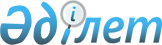 О внесении дополнений в приказ Председателя Комитета гражданской авиации Министерства транспорта и коммуникаций Республики Казахстан от 30 октября 2003 года № 502 "Об утверждении Правил выдачи и оснований для отказа в выдаче разрешений на выполнение нерегулярных полетов"
					
			Утративший силу
			
			
		
					Приказ Председателя Комитета гражданской авиации Министерства транспорта и коммуникаций Республики Казахстан от 3 июля 2006 года № 126. Зарегистрирован в Министерстве юстиции Республики Казахстан 28 июля 2006 года № 4316. Утратил силу приказом и.о. Министра транспорта и коммуникаций Республики Казахстан от 13 августа 2010 года № 359

      Сноска. Утратил силу приказом и.о. Министра транспорта и коммуникаций Республики Казахстан от 13.08.2010 № 359 (вводится в действие по истечении десяти календарных дней после дня его первого официального опубликования).      В целях совершенствования порядка выдачи и оснований для отказа в выдаче разрешений на выполнение нерегулярных полетов для осуществления перевозок пассажиров, багажа и грузов  ПРИКАЗЫВАЮ: 

      1. Внести в  приказ Председателя Комитета гражданской авиации Министерства транспорта и коммуникаций Республики Казахстан от 30 октября 2003 года N 502 "Об утверждении Правил выдачи и оснований для отказа в выдаче разрешений на выполнение нерегулярных полетов" (зарегистрирован в Реестре государственной регистрации нормативных правовых актов за N 2558, опубликован в Бюллетене нормативно-правовых актов центральных исполнительных и иных государственных органов Республики Казахстан, 2003 года, N 43-48, стр. 895; с изменениями, внесенными приказами Председателя Комитета гражданской авиации Министерства транспорта и коммуникаций Республики Казахстан от 3 августа 2004 г.  N 139 ; от 12 января 2005 г.  N 4 ; от 28 февраля 2006 г.  N 28 ) следующие дополнения: 

      в Правилах выдачи и оснований для отказа в выдаче разрешений на выполнение нерегулярных полетов, утвержденных указанным приказом: 

      в пункте 2: 

      в подпункте 7) знак препинания "." заменить на знак препинания ";"; 

      дополнить подпунктом 8) следующего содержания: 

      "8) программа чартерных грузовых рейсов - систематически выполняемые воздушными судами одного и того же эксплуатанта по одному и тому же маршруту нерегулярные грузовые авиаперевозки."; 

      пункт 8 дополнить абзацем следующего содержания: 

      "Разрешения Комитета гражданской авиации на выполнение серии нескольких взаимосвязанных нерегулярных полетов (четыре и более полетов) выдаются на срок, не превышающий 30 дней от даты выполнения первого полета."; 

      в пункте 14: 

      подпункт 4) дополнить абзацем следующего содержания: 

      "нерегулярный полет является частью программы чартерных грузовых рейсов с частотой выполнения не менее четырех полетов в тридцать дней, планируемых с целью повышения конкурентоспособности на региональном уровне аэропортов городов Астана и Алматы и выполняется по авиационному маршруту, на котором казахстанские авиакомпании осуществляют программу чартерных грузовых рейсов с частотой менее двух полетов в тридцать дней, предшествующих подаче заявки на выполнение указанной программы чартерных грузовых рейсов иностранного эксплуатанта;"; 

      подпункт 5) дополнить абзацем следующего содержания: 

      "нерегулярный полет является частью программы чартерных грузовых рейсов с частотой выполнения не менее четырех полетов в тридцать дней, планируемых с целью повышения конкурентоспособности на региональном уровне аэропортов городов Астана и Алматы и выполняется по авиационному маршруту, на котором казахстанские авиакомпании осуществляют программу чартерных грузовых рейсов с частотой менее двух полетов в тридцать дней, предшествующих подаче заявки на выполнение указанной программы чартерных грузовых рейсов иностранного эксплуатанта.". 

      2. Настоящий приказ вводится в действие по истечении десяти календарных дней после дня его первого официального опубликования.       Председатель 
					© 2012. РГП на ПХВ «Институт законодательства и правовой информации Республики Казахстан» Министерства юстиции Республики Казахстан
				